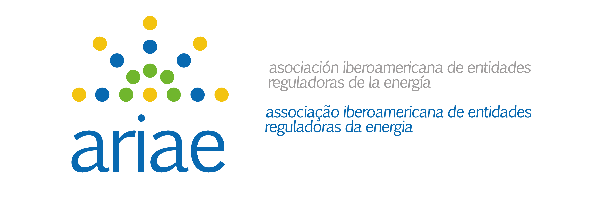 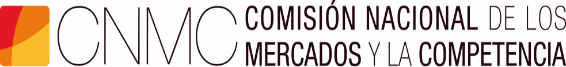 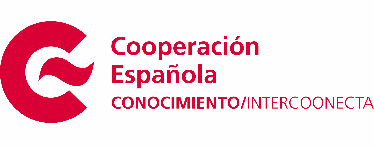 XX CURSO DE REGULACIÓN ENERGÉTICA: “REGULACIÓN DE LA PROMOCIÓN DE LAS ENERGÍAS RENOVABLES Y LA EFICIENCIA ENERGÉTICA”Del 17 al 28 de octubre de 2022 (formato virtual)                   PROGRAMASEMANA SEGUNDAJueves 27 de octubre  Jueves 27 de octubre  Ponencia principal.- La eficiencia energética y la producción distribuida en ColombiaPonente: D. Jorge Alberto Valencia Marín (Director Ejecutivo de la CREG de Colombia y Presidente de ARIAE) Debate regulatorio sobre experiencias reales en promoción de la eficiencia energética (tres grupos de participantes de Guatemala, Honduras y República Dominicana) 